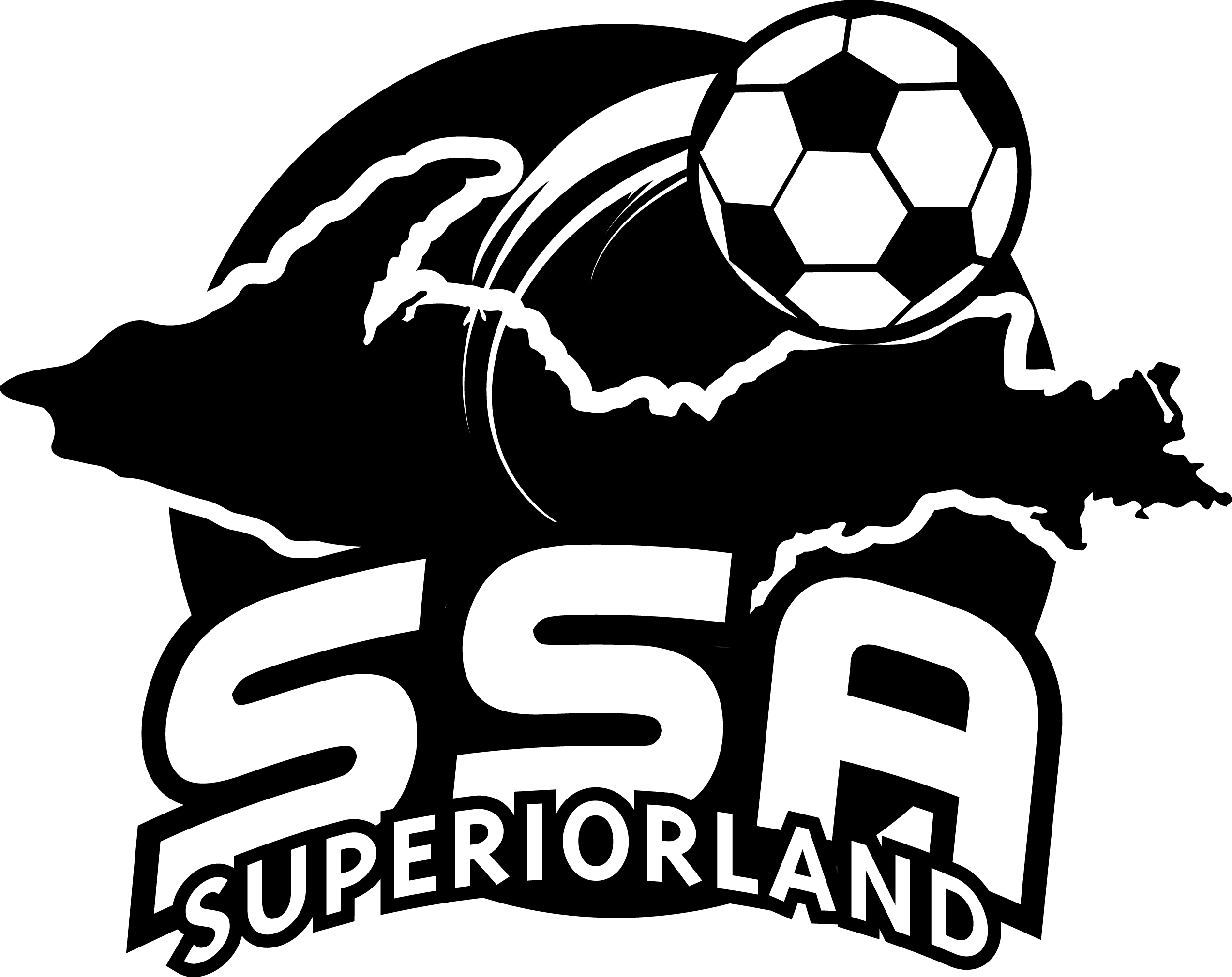 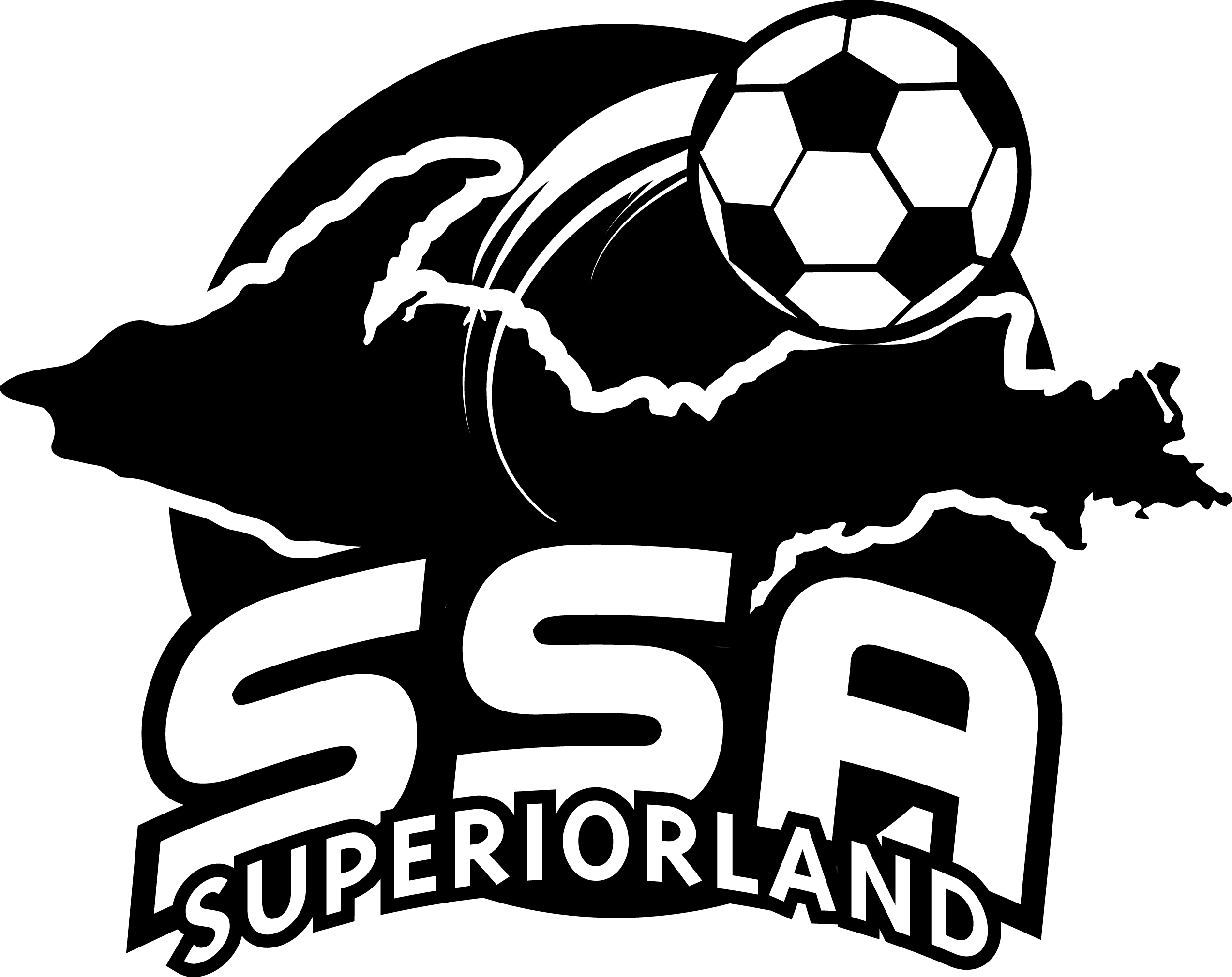 2019 Game GuidelinesU-6 Coed/GirlsU-8 Coed/GirlsU-10 Coed/GirlsU-12 Coed/GirlsU-13 Coed/U-15 CoedU-19 Coed*Build Out Line: The build out line promotes playing the ball out of the back in a less pressured settingWhen the goalkeeper has the ball in his or her hands during play from the opponent, the opposing team must move behind the build out line until the ball is put into playOnce the opposing team is behind the build out line, the goalkeeper can pass, throw or roll the ball into play (punts and drop kicks are not allowed at U8 level)After the ball is put into play by the goalkeeper, the opposing team can cross the build out line and play resumes as normal The opposing team must also move behind the build out line during a goal kick until the ball is put into playMercy Rule: If a team is winning by 7, the losing team will add an extra player (or have opposite team sit out an extra player if they don’t have any extras) until the losing team gets within 3 goals of the winning team. *Doesn’t apply to playoffs.If a team is down to 2 or less subs, both coaches may agree to change the players on the field to allow for more subbing. The referee should be made aware of this as well. In hot weather, small built in breaks can be allowed by playing quarters instead of halves.Players on the Field (Max.) 4 v 4Minimum players to play3Ball Size 3Game Length 4 – 8 minute quarters; 5 minute halftimeNotesNo Goal Keepers, no scoring from kick off, defenders need to stay back for kick ins; coaches are allowed to help on the field, no headers, throw ins will slowly be incorporated, subbing at quartersPlayers on the Field (Max.) 5 v 5Minimum players to play4Ball Size 3Game Length 4 - 12 minutes quarters; 5 minute halftime NotesGoal Keepers, subbing at quarters, coaches on sidelines, no headers, when goalie has possession of ball, opposing players must stand behind *build out line until ball is put into play, no puntingPlayers on the Field (Max.) 8 v 8Minimum players to play6Ball Size 4Game Length 4 - 15 minutes quarters; 5 minute halftime NotesGoal Keepers, no headers, subbing at whistle breaksPlayers on the Field (Max.) 8 v 8Minimum players to play6Ball Size 4Game Length 2-30 minute halves; 5 minute halftime NotesGoal Keepers, subbing at whistle breaks, off sides introduced, no headersPlayer on the Field (Max.) 7 v 7Minimum players to play5Ball Size 5Game Length 2 - 30 minutes halves; 5 minute halftime NotesGoal Keepers, subbing at whistle breaksPlayer on the Field (Max.) 7 v 7Minimum players to play5Ball Size 5Game Length 2 - 30 minutes halves; 5 minute halftime NotesGoal Keepers , subbing on the fly at midfield